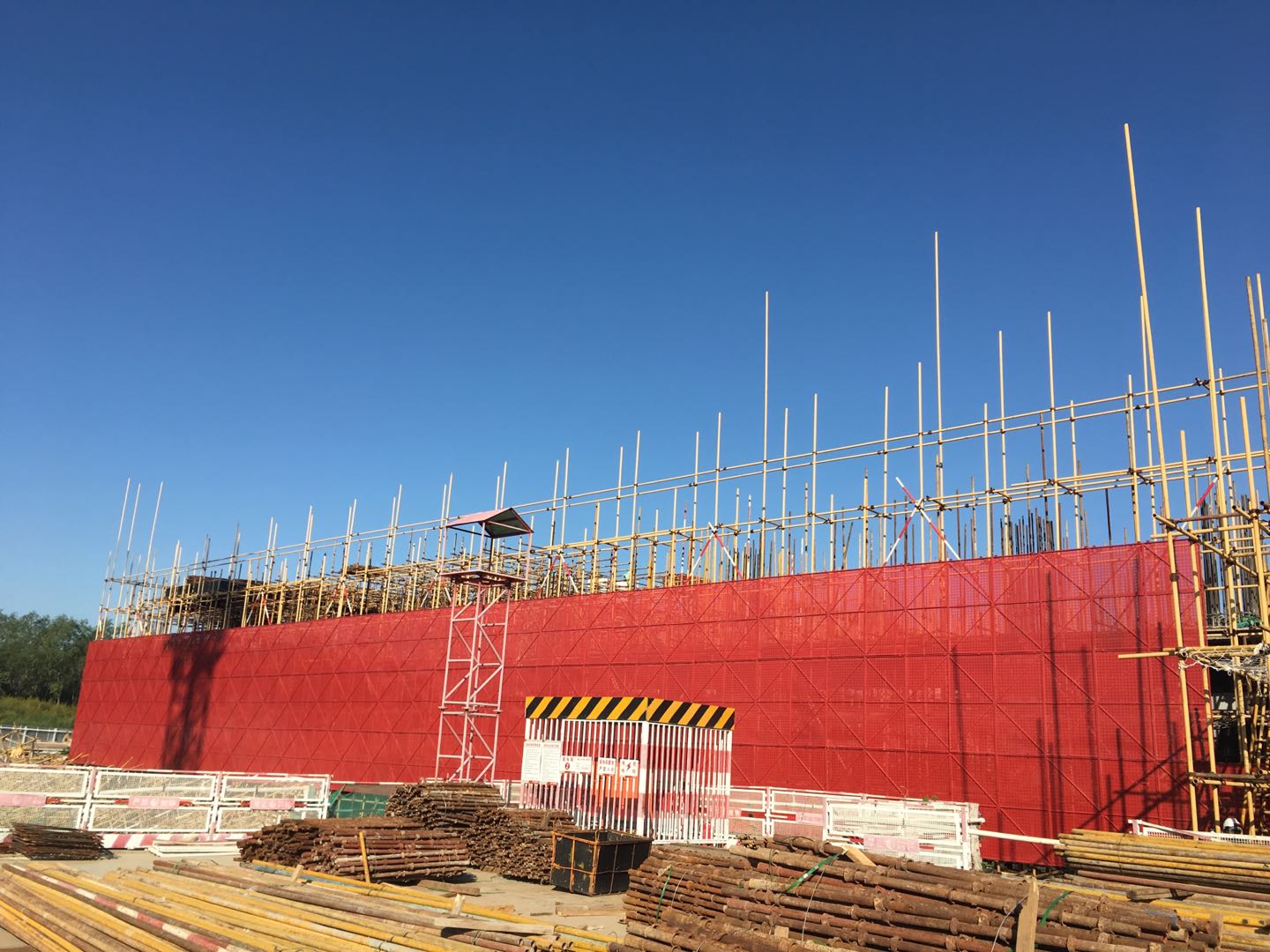 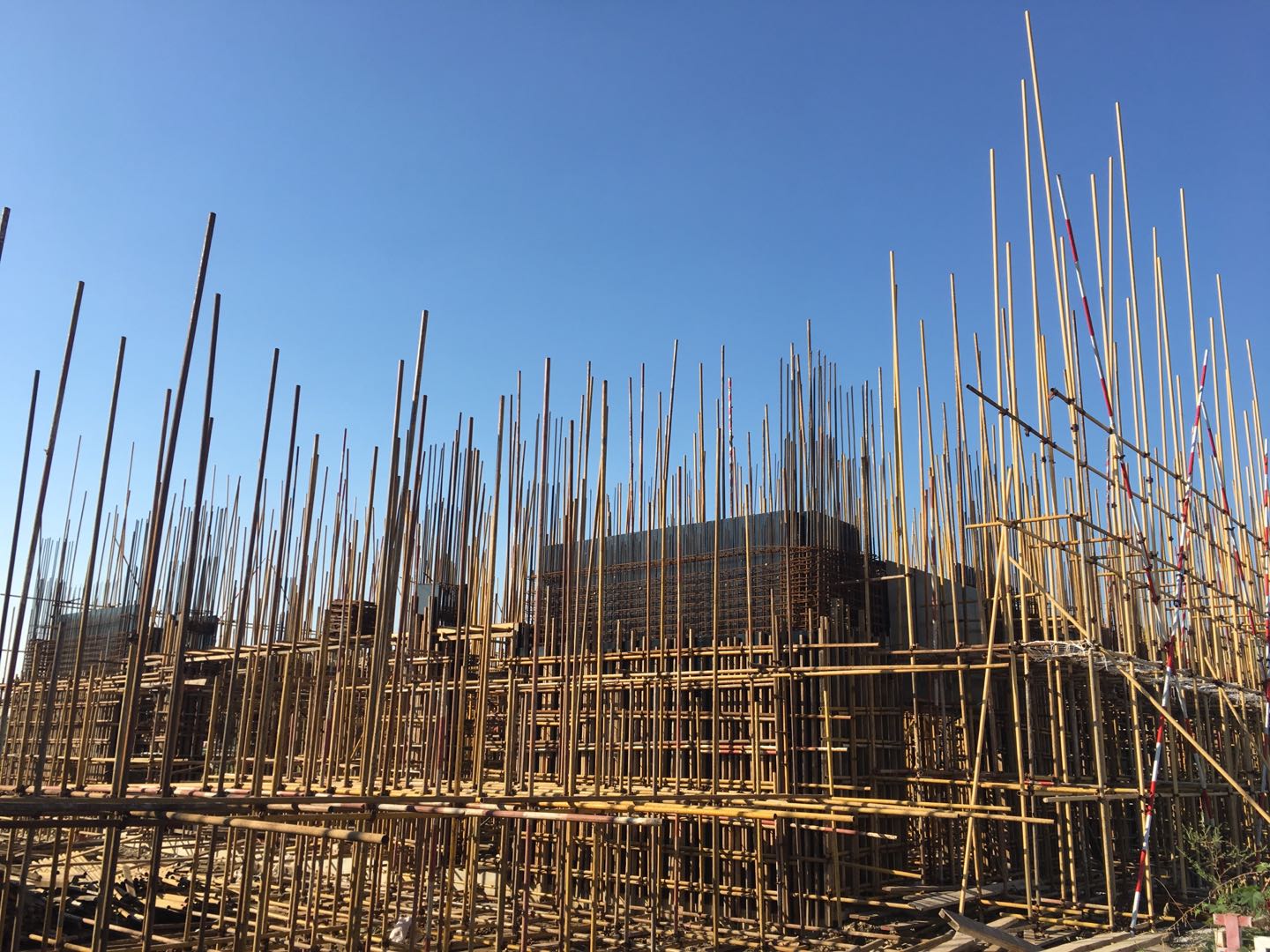 C区施工进度                A区施工进度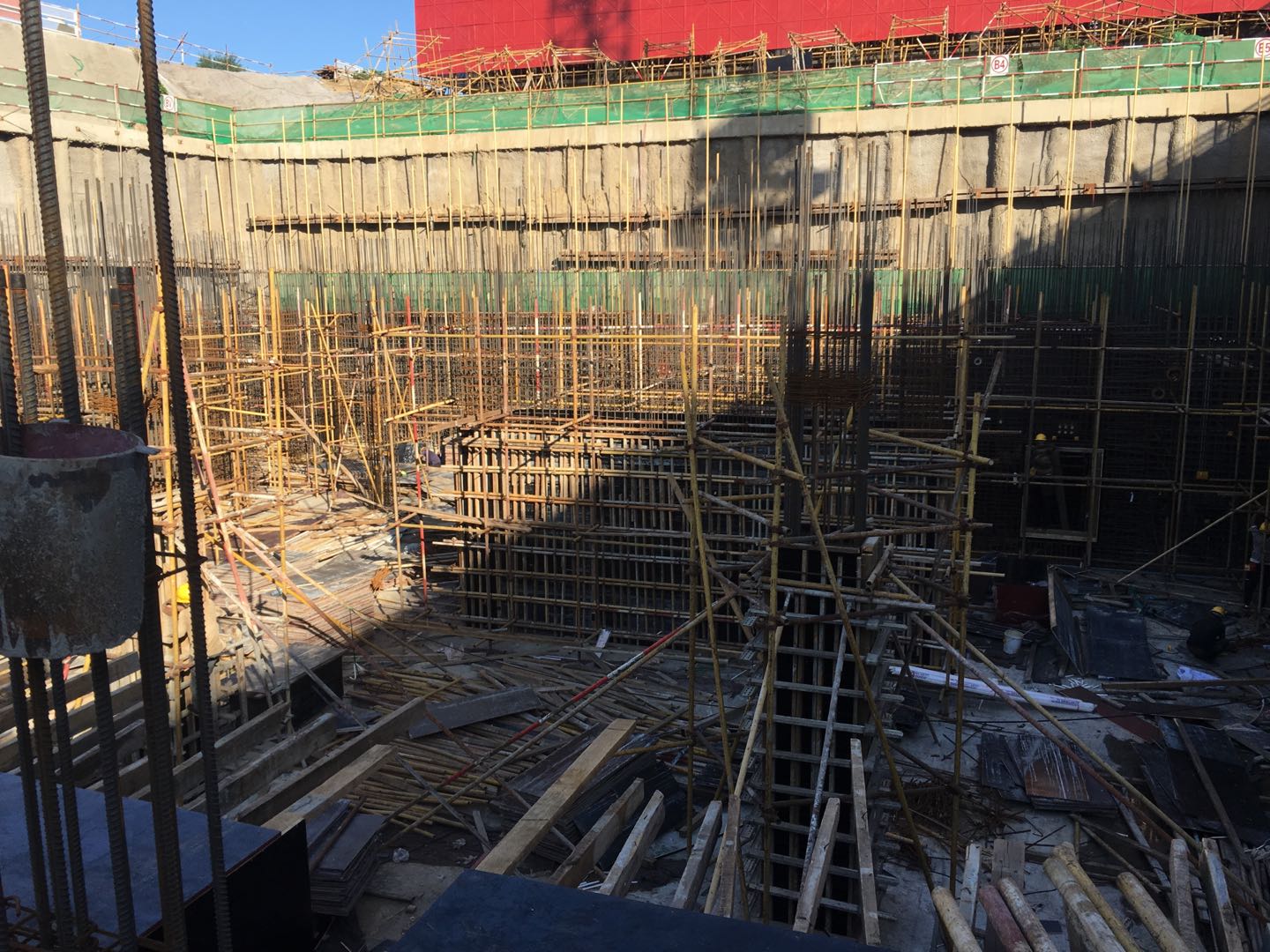 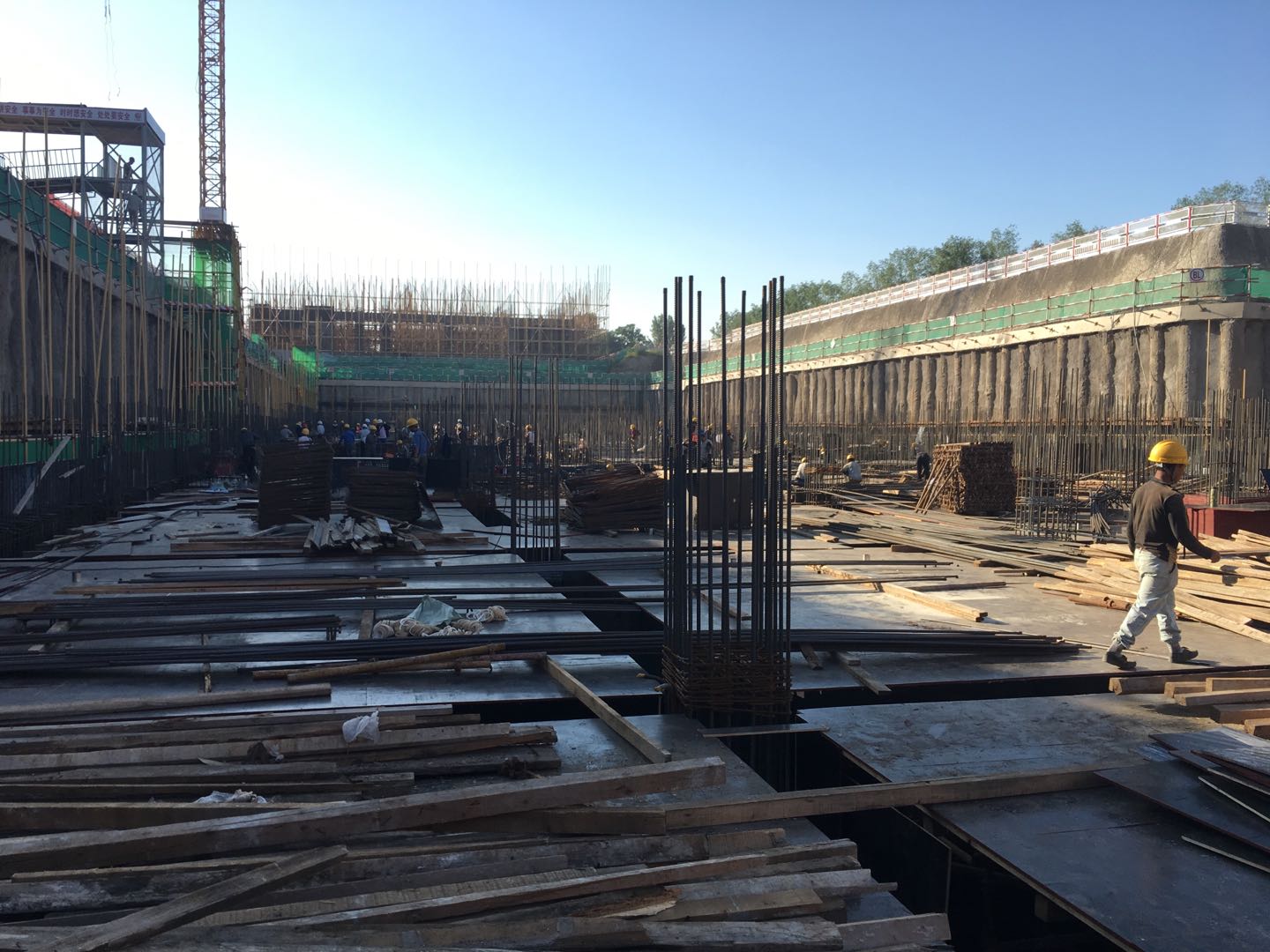 B区施工进度        